
РОССИЙСКАЯ  ФЕДЕРАЦИЯ
ЧЕЛЯБИНСКАЯ ОБЛАСТЬ
ГЛАВА КУНАШАКСКОГО СЕЛЬСКОГО ПОСЕЛЕНИЯ
КУНАШАКСКОГО РАЙОНА

ПОСТАНОВЛЕНИЕ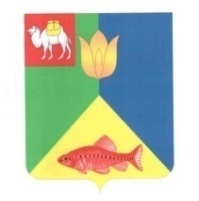 от 29.03.2017г.                                                                                                 № 22Об утверждении Порядка выпаса и прогона
сельскохозяйственных животных на  территории
Кунашакского сельского поселенияВ целях обеспечения надлежащего содержания и благоустройства территории поселения, в соответствии с   Федеральным законом  от 6 октября 2003 года № 131-ФЗ  «Об общих принципах организации органов местного самоуправлении в Российской Федерации», с  Федеральным законом РФ от 30 марта 1999 г. № 52-ФЗ "О санитарно-эпидемиологическом благополучии населения", Законом РФ 14 мая 1993 г. № 4979-1 "О ветеринарии", Законом Челябинской области области от 2 июня 2010г. № 584-ЗО «Об административных правонарушениях в Челябинской области», Правилами благоустройства территории Кунашакского сельского поселения, утвержденными решением Совета депутатов Кунашакского сельского поселения № 19 от 01.10.2012 года, руководствуясь Уставом Кунашакского муниципального образования:ПОСТАНОВЛЯЮ:1.    Утвердить Порядок выпаса и прогона сельскохозяйственных животных на территории Кунашакского сельского поселения (Приложение №1).
2.    Утвердить форму  соглашения «О пастьбе скота частного сектора» между пастухами и администрацией Кунашакского сельского поселения (Приложение №2).
3.    Утвердить форму договора «На пастьбу скота» между пастухами и скотовладельцем (Приложение №3).
4. Данное Решение обнародовать путем размещения на информационных стендах Кунашакского сельского поселения и на официальном сайте администрации Кунашакского сельского поселения. А.М. Ибрагимов.Приложение №1
к Постановлению Главы
 Кунашакского сельского поселения
№ 22 от 29.03.2017г.ПОРЯДОК
  ВЫПАСА И ПРОГОНА СЕЛЬСКОХОЗЯЙСТВЕННЫХ ЖИВОТНЫХ
НА ТЕРРИТОРИИ КУНАШАКСКОГО СЕЛЬСКОГО ПОСЕЛЕНИЯ 1. Общие положения 1.1. В настоящем Порядке используются следующие термины и понятия:1) сельскохозяйственные животные – лошади, крупный рогатый скот, овцы, козы, птицы и другие животные, содержащиеся в личных подсобных хозяйствах граждан и у юридических лиц, необходимым условием содержания которых является выпас;2) владелец сельскохозяйственных животных - физическое или юридическое лицо, которое владеет, распоряжается и (или) пользуется, сельскохозяйственными животными на праве собственности или на основании иных вещных прав;3) выпас сельскохозяйственных животных – контролируемое пребывание на пастбище сельскохозяйственных животных в специально отведенных местах;4) прогон сельскохозяйственных животных - передвижение сельскохозяйственных животных от места их постоянного нахождения до места выпаса и обратно;5) пункт временного содержания животных (далее по тексту - ПВС) - специально приспособленное сооружение для размещения и содержания безнадзорных животных при муниципальных или иных организациях.1.2. Бремя содержания сельскохозяйственного животного предполагает содержание и заботу о животном до момента его отчуждения или естественной кончины.1.3. Содержание сельскохозяйственных животных, должно отвечать ветеринарно-санитарным требованиям, технологиям содержания.1.4. Обязательными условиями содержания животных является соблюдение их владельцами санитарно-гигиенических, ветеринарно-санитарных правил и норм, а также обеспечения условий содержания животных, при которых они бы не причиняли беспокойства и не представляли опасности для окружающих, прилежащих усадеб, территории и окружающей среды.Помещения, предназначенные для временного или постоянного содержания животных, по своей площади и оборудованию должны обеспечивать благоприятные условия для их здоровья.Предприятия, учреждения, организации и граждане - владельцы животных обязаны обеспечивать их кормами и водой, безопасными для здоровья животных и окружающей среды, соответствующими ветеринарно-санитарным требованиям и нормам.1.5. Сельскохозяйственные животные подлежат обязательной вакцинации и обработкам согласно плану противоэпизоотических мероприятий ОГБУ «Озерская ветстанция» (далее – ветеринарная станция). 2. Порядок выпаса и прогона сельскохозяйственных животных 2.1. Выпас сельскохозяйственных животных осуществляется на огороженных или неогороженных пастбищах на привязи либо без нее под надзором владельцев или лиц, ими уполномоченных.Владельцы сельскохозяйственных животных, имеющие в пользовании земельные участки, могут пасти на них своих животных на привязи или в свободном выгуле при условии надлежащего надзора владельцами.Запрещается выпускать сельскохозяйственных животных для пастьбы без присмотра.2.2. Прогон сельскохозяйственных животных осуществляется под обязательным надзором владельцев сельскохозяйственных животных либо лиц, ими уполномоченных.Владельцы животных обязаны принимать необходимые меры при прогоне скота, обеспечивающие безопасность окружающих людей.2.3. Запрещается прогон животных в многолюдных местах (магазины, школы, дома культуры, автобусные остановки и др.).Прогон животных на пастбище и обратно осуществляется в утренние и вечерние часы в сопровождении владельцев до мест сбора по установленным сельским поселением маршрутам.2.4. Владельцы сельскохозяйственных животных обязаны:-создать им условия содержания и кормления в соответствии с требованиями зооветеринарии;-зарегистрировать приобретенных сельскохозяйственных животных в течении 1 месяца, приплода сельскохозяйственных животных в течении 2-х месяцев после рождения в администрации Кунашакского сельского поселения. При постановке на учет предоставить документы на право владения (договор купли-продажи, дарения, документы о наследовании, паспорт на животного и т.д.), при завозе из других населенных пунктов в обязательном порядке предоставить ветеринарное свидетельство;-осуществлять хозяйственные и ветеринарные мероприятия, обеспечивающие предупреждение болезней сельскохозяйственных животных;- предоставлять все имеющееся поголовье по требованию ветеринарного управления для проведения клинических осмотров, исследований и вакцинаций;- при продаже и транспортировке сельскохозяйственных животных за пределы населенного пункта и забоя на мясо для реализации оформить ветеринарное свидетельство и справку, подтверждающую право собственности;- доставить сельскохозяйственных животных в установленное ветеринарной станцией место и время для проведения лечебно-профилактических мероприятий и диагностических исследований болезней животных, при их болезни или падеже сообщить в ветеринарную службу.- в утреннее время проводить скот от подворья до мест сбора скота для организованного выпаса и передачи сельскохозяйственных животных пастуху стада, в конце дня встретить сельскохозяйственных животных и сопроводить до своего подворья;-после обследования на причины падежа животных ветеринарной службой захоронить труп павших сельскохозяйственных животных в скотомогильнике;-при введении и объявлении карантина главой администрации сельского поселения, с предоставления соответствующих органов государственной ветеринарной службы соблюдать правила карантина сельскохозяйственных животных.- в случае, если сельскохозяйственные животные не сданы пастуху - организовать индивидуальный выпас или содержать на привязи;- заключить договоры на организованный выпас скота с пастухом либо организовать поочередной выпас;- не допускать загрязнения окружающей среды, газонов, тротуаров, дорог отходами  сельскохозяйственных животных. Загрязнения указанных мест устраняются владельцами сельскохозяйственных животных;- запрещается допускать сельскохозяйственных животных на детские площадки, зоны отдыха населения и другие места общего пользования;- владельцы сельскохозяйственных животных обязаны предпринимать все зависящие от них меры, не допускающие безнадзорное нахождение сельскохозяйственных животных в черте населенного пункта, а также за его пределами. 3. Правила содержания и пастьбы сельскохозяйственных животных в летне-пастбищный период 3.1. Пастьбу осуществляют лица (пастух), заключившие с владельцами сельскохозяйственных животных договор. В случае отсутствия пастуха пастьбу осуществляют владельцы в порядке очереди, которую устанавливает избранный жителями или назначенной главой администрации сельского поселения староста.3.2. Граждане, имеющие в собственности молодняка крупного рогатого скота в возрасте до 1 года обеспечивают их выпас без нанесения ущерба природе, имуществу физических и  юридических лиц.3.3. Договор на пастьбу животных между владельцами и пастухом заключается на добровольных началах.3.4. Администрация Кунашакского сельского поселения в каждом населенном пункте определяет место сбора животных и территорий пастбищных угодий.3.5. Сельскохозяйственные животные должны постоянно находится на пастбище под присмотром пастухов, хозяев или специально отгороженном месте исключающим беспризорный и свободный выгул животных на не отведенных для пастьбы территориях.3.6. Запрещается выпас сельскохозяйственных животных на не отведенных для пастьбы территориях, в том числе в береговой полосе водных объектов общего пользования, придорожных полосах автомобильных дорог и прогон животных через автомобильные дороги вне специально установленных мест.4.Порядок изоляции безнадзорных сельскохозяйственных животных 4.1.Сельскохозяйственные животные, пасущиеся без сопровождающегося лица и вне отведенных мест  для выпаса, наносящих ущерб имуществу физических или юридических лиц будут признаны безнадзорными животными и  могут быть изолированы собственниками или пользователями этих земельных участков (уполномоченными ими   лицами) в отгороженном участке или в животноводческих помещениях- в пунктах временного содержания (далее -ПВС) до выяснения их владельца, установления размера нанесенного ущерба и составления необходимых документов.4.2.Право на изоляцию сельскохозяйственных животных имеют лица (работники) назначенные собственником или пользователем земельного участка по согласованию с Администрацией Кунашакского сельского поселения. Запрещается жестокое обращение с животными при перегоне и содержании в ПВС.4.3.Лицо (работник) изолировавший животных в ПВС обязан составить акт,  где указывается причина и время изоляции, численность животных, немедленно поставить в известность работодателя, главу администрации Кунашакского сельского поселения и принять меры по исключению в ПВС травматизма животных, обеспечению их водопоем.4.4. Работодатель в 12- часовой срок обязан сообщить владельцу животных об их месте нахождения, принять меры по возмещению владельцами сельскохозяйственных животных нанесенного имуществу ущерба и расходов на содержание  сельскохозяйственных животных в ПВС в соответствии с законодательством.4.5. В случае задержания  сельскохозяйственных животных в ПВС более 12 часов, работодатель обязан организовать кормление, поение, доение и охрану животных. В ПВС животные могут содержаться  в течение трех суток. 4.6. Для возврата задержанного животного владелец обязан предъявить следующие документы:документ, подтверждающий  право собственности на животное;документ, удостоверяющий личность владельца.4.7. В целях учета поступления и выдачи животных,  в ПВС ведется специальный журнал. Дежурный работник ПВС обязан зафиксировать в журнале время поступления сельскохозяйственного животного, его отличительные признаки, время выдачи сельскохозяйственного животного владельцу, паспортные данные владельца (либо иного документа, удостоверяющего личность), адрес места жительства владельца, личную подпись владельца.4.8. После оформления необходимых документов лицо, работодатель обязан возвратить их владельцу, при этом собственник сельскохозяйственных животных обязан возместить все расходы по содержанию сельскохозяйственных животных в ПВС, а также стоимость ущерба нанесенного в результате потравы. Если собственник животных или место его пребывания неизвестны, не позднее трех дней с момента задержания заявить  об обнаруженных животных в полицию или Администрацию Кунашакского сельского поселения.4.9. В отношении невостребованных владельцами сельскохозяйственных животных применяются требования  Гражданского кодекса РФ о безнадзорных животных. 5. Мечение сельскохозяйственных животных 5.1. Для идентификации лошадей и крупного рогатого скота по решению органов местного самоуправления осуществляется их мечение. Собственники лошадей и крупного рогатого скота совместно с ветеринарной службой (по согласованию) организует мечение скота и обеспечивает ведение в регистрационную книгу с записью владельца скота и присвоенным номером при мечении. 6. Порядок утилизации трупов животных 6.1. Павшие животные подлежат захоронению в специально отведенных местах (скотомогильниках).6.2.Обязанность по доставке трупов животных в места захоронения или утилизации лежит на владельцах животных.6.3. Владельцы животных, в срок не более суток с момента гибели животного, обнаружения абортированного или мертворожденного плода, обязаны известить об этом ветеринарного специалиста, который на месте, по результатам осмотра, определяет порядок утилизации или уничтожения биологических отходов. 7. Ответственность за нарушение настоящего Порядка 7.1. За несоблюдение Порядка выпаса и прогона сельскохозяйственных животных на территории Кунашакского сельского поселения, владелец сельскохозяйственных животных несет административную ответственность в порядке, установленном Кодексом Российской Федерации об административных правонарушениях и законом Иркутской области от 12 ноября 2007г. № 98-ОЗ «Об административной ответственности за правонарушения в сфере благоустройства городов и других населенных пунктов Иркутской области».7.2.Вред, причиненный здоровью граждан, или ущерб, нанесенный их имуществу сельскохозяйственными животными, возмещается их владельцами в порядке, установленном законодательством Российской Федерации и Законом Челябинской области от 2 июня 2010г. № 584-ЗО «Об административных правонарушениях в Челябинской области».7.3. За жестокое обращение с животными или за брошенное животное владелец несет ответственность в соответствии с действующим законодательством. 8. Контроль за соблюдением настоящих Правил 8.1.Должностные лица администрации Кунашакского сельского поселения:-осуществляют контроль за соблюдением «Порядка выпаса и прогона сельскохозяйственных животных»;-по заявлениям граждан проводят проверку соблюдения «Порядка выпаса и прогона сельскохозяйственных животных» на территории Кунашакского сельского поселения и в случаи необходимости обращаются в уполномоченные органы для составления протокола об административном правонарушении и привлечения к ответственности.Приложение № 2
к Постановлению Главы
 Кунашакского сельского поселения
№ 22 от 29.03.2017г.СОГЛАШЕНИЕ
 « О пастьбе скота частного сектора»_____________________		                      от «___»________________г.
               (адрес)	   Администрация Кунашакского сельского поселения, в лице Главы Кунашакского сельского поселения Ибрагимова Абдрахима Мухаметрахимовича, действующего на основании Устава Кунашакского сельского поселения, именуемого в дальнейшем «администрация»  и гражданин ____________________________________________________________________паспорт: серия______№______________Выдан________________________________________от _____________г., проживающий по адресу:  _________________________________________________________________________________________________________________________________именуемый в дальнейшем «Пастух», вместе именуемые «Стороны» заключили настоящее соглашение о нижеследующем:1.      Предмет соглашенияАдминистрация нанимает Пастуха для пастьбы скота частного сектора с._________________________ 2. Срок действия договора2.1. Срок действия настоящего Соглашения устанавливается с ____________по _________________ 3. Права и обязанности «Сторон»4.1. Права и обязанности Администрации:
-- оказания содействия в организации пастьбы скота частного сектора в д. ________________,
-- оказания содействия в заключение договоров Пастуха со скотовладельцами,
-- оказания содействия в организации проведения плановых, лечебно-профилактических ветеринарных мероприятий,
-- по запросу Пастуха представление информации о количестве скота принадлежащего скотовладельцу,
-- имеет право осуществлять контроль за соблюдением режима пастьбы скота,
-- определяет места  для выпаса и прогона сельскохозяйственных животных. Схема расположения земельного участка. (Приложение №1 к данному договору). 4. Ответственность «Пастуха»обязан согласовать режим пастьбы скота, места водопоя, выпаса и прогона сельскохозяйственных животных,обязан заключать договор на пастьбу скота с каждым скотовладельцем,обязан надлежащим образом организовать пастьбу скота, не допускать безнадзорного бродяжничества скота пригнанного на пастьбу скотовладельцем, не допускать потраву посевов с/х культур, сенокосов и лесонасаждений,пасти скот только в отделенных границах пастбищных угодий.пастух сам приобретает или берет в аренду лошадей для пастьбы скота и несет за них полную ответственность по доверенности 5. Ответственности сторон1.  В случае гибели, продажи животных, пригнанных и сданных скотовладельцами для пастьбы по вине Пастуха несет полную материальную ответственность по возмещению стоимости животного.
2.  В случае допущения безнадзорного бродяжничества скота, пригнанных и сданных скотовладельцами Пастуху для пастьбы, Пастух несет полную ответственность за ущерб, нанесенный безнадзорно бродящим скотом.
3.  Все споры по данному соглашению регулируется путем переговоров. В случае не достижения согласия, споры разрешаются в соответствии с действующим законодательством. 6. Прочие условия СоглашенияСоглашение составлено в 2-х экземплярах: один у Администрации, второй у Пастуха.Соглашение вступает в силу со дня подписания и действует до окончания пастбищного периода.Все изменения и дополнения к настоящему соглашению должны быть составлены в письменной форме, подписаны сторонами и являются неотъемлемой частью соглашения.

Администрация                                                             Пастух                                                                 _____________________________                         _____________________ Приложение №3
к Постановлению Главы
 Кунашакского сельского поселения
№ 22 от 29.03.2017г.ДОГОВОР
на пастьбу скота _________________                                          «___» _________________ 2017г. Я гражданин ___________________________________________________________________
                                                                 (Ф.И.О.)паспорт серия _____________ № _______________ выданный __________________________________________________________________от _________________ г. , проживающий по адресу: _________________________________________________________________ , именуемый в дальнейшем «Заказчик» - Скотовладелец с одной стороны 
и пастухи частного сектора1. гр. _________________________________________________________________
(Ф.И.О.)паспорт серия _____________ № _______________ выданный __________________________________________________________________от _________________ г. , проживающий по адресу: _________________________________________________________________ ,  2. гр. _________________________________________________________________ (Ф.И.О.)паспорт серия _____________ № _______________ выданный __________________________________________________________________от _________________ г. , проживающий по адресу: _____________________________________________, именуемые в дальнейшем «Исполнитель» - Пастухи с другой стороны, вместе именуемые «Стороны» заключили настоящий договор о нижеследующем.1.ПРЕДМЕТ ДОГОВОРАВ соответствии с условиями настоящего договора Стороны заключают договор на пастьбу скота. Заказчик поручает Исполнителю, а Исполнитель принимает на себя обязательства по оказанию услуги по пастьбе скота на пастбищный период с «____»__________ 2017 года по «____» ___________ 2017 года КРС в количестве _____ (____________) голов, а именноЗаказчик обязуется оплатить за оказанные услуги ежемесячно за каждую голову КРС в сумме ____________ (_____________________________________________________       ) рублей.2. ОБЯЗАТЕЛЬСТВА СТОРОН2.1  Права и обязанности Заказчика (скотовладельца):1. Обязан заключить договор па пастьбе скота с Исполнителем.2. Ежедневно передавать Исполнителю здоровое животное для пастьбы в установленное время ______ час в обусловленном месте сбора стадо _____________________________.3. Ежедневно обязан в вечернее время встречать из стада животное и перегонять в свое подворье, не допускать бродяжничество скота,4. В случае, если по каким-либо причинам не пригнал в стадо  животное, Заказчик обязан в тот же день обязательно поставить в известность Исполнителя,5. Ежемесячно оплачивать договорную сумму пастуху за услуги по пастьбе,6. Обязан в установленном форме бирковать каждую голову КРС,7. В случае гибели, пропажи скота и других случаях сообщить в тот же день Исполнителю и оформить соответствующие документы,8. Обеспечить своевременное проведение лечебно-профилактических ветеринарных мероприятий скота,2.2   Права и обязанности Исполнителя (Пастуха):Исполнитель обязан:1.  заключить договор на пастьбу скота со скотовладельцем,2 обеспечить регулярную пастьбу скота (в летнее время с ______ час. по ___ час, в осеннее время с ____ час. по  ____ час.),3. Ежедневно принять на пастьбу биркованное здоровое животное Заказчика,4. Ежедневно в строго установленное время, в установленном месте сбора стада и пригона осуществлять прием и передачу животного.5. Строго соблюдать нормы и правила пастьбы (водопой и отдых животных),6. В случае болезни, получения травмы животных на пастбище, в тот же день персонально известить об этом Заказчика, составить соответствующий акт.7. Не оставлять скот без присмотра, не допускать потраву посевных площадей с/х культур, сенокосов, лесонасаждений.8. Пасти скот только в отведенных границах пастбищных угодий.9. Исполнитель имеет право расторгнуть договор, предупредив об этом за 5 (пять) недели орган местного самоуправления на территории которого осуществляется пастьба скота и Заказчика. расторжение договора оформляется письменно, подписывается сторонами.3. ОТВЕСТВЕННОСТЬ СТОРОН И РАЗРЕШЕНИЕ СПОРОВ.1. В случае неисполнения или ненадлежащего исполнения условий настоящего договора Стороны несут ответственность в соответствии с действующим законодательством.2. Ответственность сторон за нарушение обязательств по договору, вызванных действием обязательств непреодолимой силы регулируется законодательством.3. В случае гибели, продажи животных, пригнанных и сданных скотовладельцами для пастьбы по вине Исполнителя, (если это будет установлено достоверно) Исполнитель несет полную материальную ответственность по возмещению стоимости  животного.4. В случае допущения Заказчиком безнадзорного бродяжничества скота после пригона Исполнителем с пастбища, Заказчик несет полную ответственность за ущерб, нанесенный принадлежащим ему скотом.5. Все споры по данному договору регулируется путем переговоров. В случае не достижения согласия, споры разрешаются с действующим законодательством.4. ПРОСИЕ УСЛОВИЯ:Договор  составлен в двух экземплярах: один у Заказчика, второй у Исполнителя,Договор вступает в силу со дня подписания и действует до окончания пастбищного периода.Все изменения и дополнения к настоящему договору должны быть составлены в письменной форме и подписаны Сторонами и являются неотъемлемой частью договора.ПОДПИСИ СТОРОН:1. Заказчик ______________ ___________________________________________
                       подписи                                ф.и.о.2.  Исполнитель ______________ __________________________________________
                      подписи                               ф.и.о.3. Исполнитель  ______________ _________________________________________
                        подписи                                ф.и.о.№КРСвозрастмасть№ биркиПримечание1234